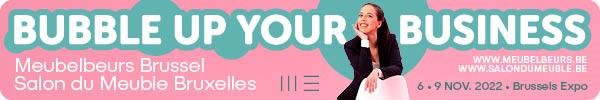 Goede morgen iedereen,Bedankt dat jullie zo talrijk aanwezig zijn en vooral: van harte welkom op de Meubelbeurs Brussel!Het is voor collega Thomas Hibert en mezelf de eerste keer dat wij de eer hebben om deze persconferentie te leiden. Tijdens het komende half uur zullen wij u enkele cijfers en duiding bezorgen over de beurs 2022 alsook een tipje van de sluier lichten over onze toekomstplannen en de richting die we daarmee willen uitgaan. Nadien geven wij u natuurlijk ook graag de mogelijkheid tot het stellen van vragen.Maar beginnen doen we met een conjunctuur nota over de Belgische Meubelindustrie die u gepresenteerd wordt door Filip De Jaegher, general manager bij Fedustria.De Belgische meubelindustrie in 2022: Stijgende kosten zetten competitiviteit en marges onder drukDe Belgische meubelindustrieKerncijfers (2021)719 bedrijven9.824 werknemersOmzet: 2,27 miljard euroExportaandeel: 57%Aandeel in de totale omzet van de Belgische hout- en meubelindustrie: 36%Samenvatting ontwikkelingen in de eerste helft van 2022Omzet: 1.190,5 miljoen euro, +2,9% in vergelijking met eerste semester 2021. Reële daling in volume met 11% ten gevolge van stijging van de afzetprijzen met 15,7% Investeringen: 37,5 miljoen euro (-1,3%)Bezettingsgraad productiecapaciteit: 86,2% Export: +1,0% in vergelijking met dezelfde periode in 2021. Frankrijk, Nederland en Duitsland blijven de belangrijkste afzetmarktenImport: -5,2% in vergelijking met dezelfde periode in 2021Algemene contextNa een goed jaar 2021 met een omzetstijging van net geen 10% startte de Belgische meubelindustrie met voorzichtig vertrouwen in het jaar 2022. Fabrikanten hielden er rekening mee dat er na de sterke vraag door investeringen in interieur/exterieur en renovatie van woningen tijdens de coronacrisis een lichte terugval zou kunnen zijn, maar werden in snelheid gepakt door de forse inflatieopstoot, de energiecrisis en de inval van Rusland in Oekraïne eind februari.Deze ontwikkelingen leidden tot ongeziene prijsstijgingen voor zo goed als alle grondstoffen en materialen, wat pas echt voor een vrije val van het consumentenvertrouwen zorgde en een rem zette op de consumptie van duurzame investeringsgoederen. De vraag naar meubelen is dan ook sinds het tweede kwartaal van dit jaar fors teruggevallen, temeer omdat consumenten hun gezinsbudget post-corona opnieuw konden besteden aan vrije tijd (o.a. horeca, reizen...) of het geld met het oog op de nakende winterperiode vaak ook steeds meer nodig hebben om de hoog-oplopende energiefacturen te betalen.De meubelindustrie, en bij uitbreiding de hele maakindustrie, bevindt zich dan ook temidden van een perfecte storm: stijgende kosten voor energie, grondstoffen en personeel (door de opeenvolgende automatische loonindexeringen) bij een terugvallende vraag zetten de marges en competitiviteit heel sterk onder druk en creëren heel wat onzekerheid over wat 2023 zal brengen. Eerste semester 2022: Omzetstijging in waarde, maar daling in volumeBron: FOD economie, BTW-aangiften* Voorlopige gegevensIn het eerste semester van 2022 bedroeg de omzet van de Belgische meubelindustrie 1.190,5 miljoen euro, een stijging met 2,9% in vergelijking met het eerste semester van 2021. Tijdens dezelfde periode stegen de afzetprijzen echter met 15,7%, waardoor we in reële termen (volume) een de facto omzetdaling van 13% noteren. In 2021 steeg de omzet in vergelijking met 2020 nog met 9,9%.Deze prijsstijgingen zijn terug te voeren op de gestegen grondstof-, materiaal-, energie- en loonkosten, mee aangevuurd door de hoge inflatie en de oorlog in Oekraïne.Kantoor- en winkelmeubelen kenden een markante omzetstijging, zowel in 2021 als in het eerste semester van 2022. Woonmeubilair kende met een plus van net geen 15% een goed jaar 2021, maar de activiteit viel in de eerste helft 2022 toch wat terug tot een bescheiden omzetstijging van 1,9%. Keukenmeubelen blijven populair en volumes konden op peil worden gehouden. Een opvallende vaststelling is de terugval bij matrassen en bedbodems, zowel in 2021 als in de eerste helft van 2022, althans volgens de officiële statistieken. Bron: FOD economie, BTW-aangiftenInvesteringen en bezettingsgraad van de productiecapaciteitTijdens het eerste semester van 2022 investeerde de Belgische meubelindustrie 37,5 miljoen euro, een daling met 1,3% in vergelijking met dezelfde periode in 2021. In 2021 werd in totaal 74,5 miljoen euro geïnvesteerd en bleeft het investeringsvolume in vergelijking met het voorgaande jaar op peil.De subsector van de matrassen en bedbodems kende op vlak van investeringen een inhaalbeweging in de eerste helft van 2022. Op 6 maanden tijd werd reeds meer dan 75% van het investeringsvolume van 2021 bereikt. De investeringsbereidheid in de deelsector van de keukenmeubelen blijft zwak (-4,9% in het eerste semester van 2022 ten opzichte van dezelfde periode vorig jaar).Bron: FOD economie, BTW-aangiften * Voorlopige gegevensDe bezettingsgraad van de productiecapaciteit in de Belgische meubelindustrie blijft ook in moeilijke tijden hoog en bedroeg in het tweede kwartaal 2022 zelfs 89%.Bezettingsgraad van de productiecapaciteit in de Belgische meubelindustrie	Bron: Nationale Bank van BelgiëTewerkstelling in de Belgische meubelsector719 bedrijven stelden in 2021 9.824 medewerkers tewerk, een daling met 82 eenheden in vergelijking met 2020. De tewerkstelling bleef dan ook, spijts de coronacrisis en mede dankzij het systeem van tijdelijke werkloosheid, vrij goed op peil.Bedrijven uit de meubelsector blijven echter permanent op zoek naar technisch geschoolde medewerkers om de uitstroom van oudere werknemers op te vangen.Consumentenvertrouwen bereikt historisch dieptepuntHet vertrouwen van de Belgische en de Europese consument is in september 2022 tot een historisch dieptepunt gezakt. De fors gestegen inflatie, de hoogoplopende energieprijzen en de aanhoudende onzekerheid door de oorlog in Oekraïne zijn daar zeker niet vreemd aan. De consument houdt daardoor echter wel de vinger op de knip en neemt een afwachtende houding aan voor wat betreft de aankoop van meubelen en interieurinrichting. De gevolgen voor de markt laten zich makkelijk raden.Evolutie van het consumentenvertrouwen in België en de EU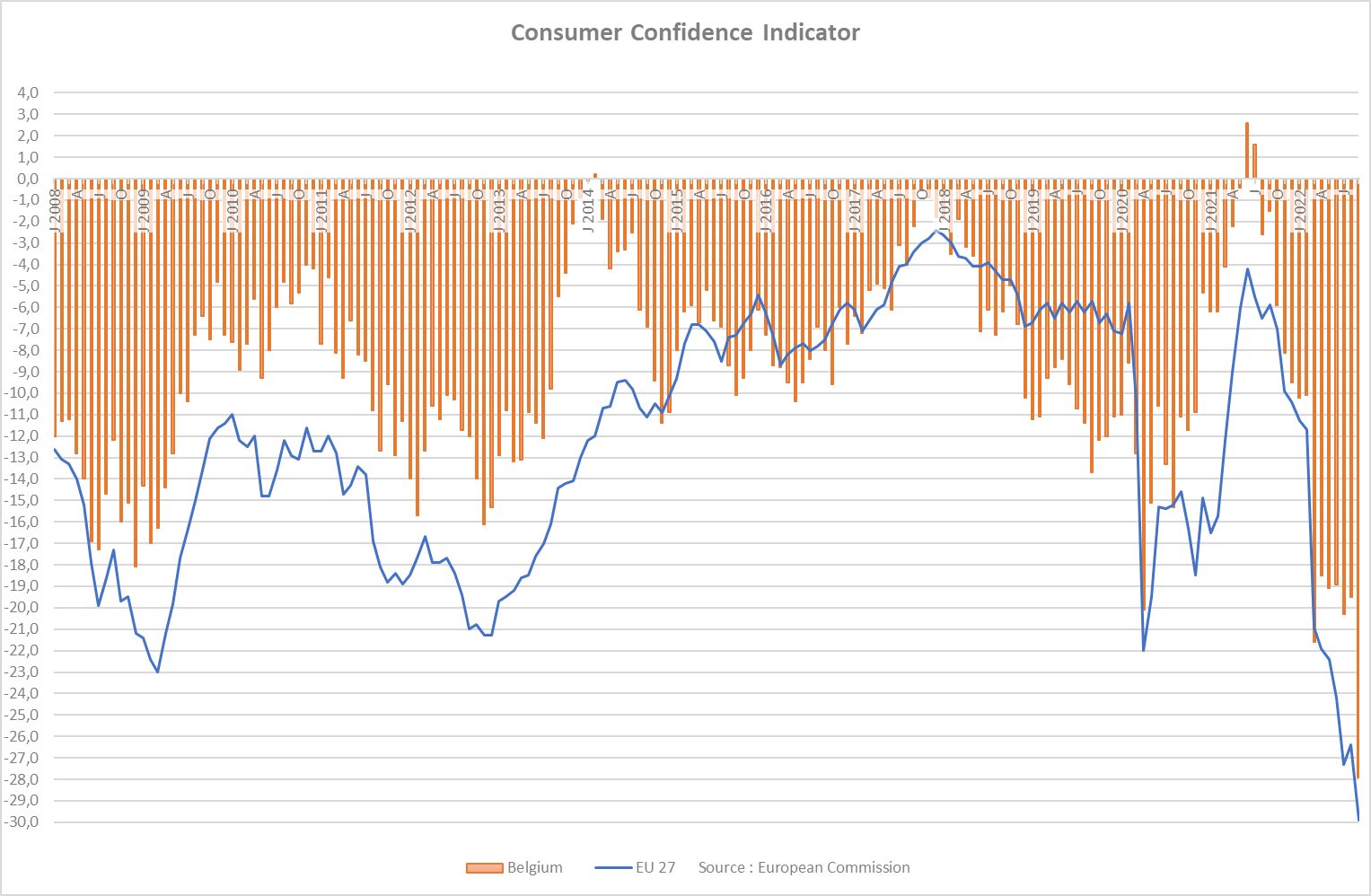 Bron: Europese CommissieDalend bestellingsniveau in de meubelhandel Volgens de maandelijkse enquête van de Nationale Bank van België daalden de ontvangen bestellingen in de Belgische meubelhandel tijdens de eerste 8 maanden van 2022 gecumuleerd met 4,3%. Enkel in januari en april konden nog positieve cijfers worden opgetekend. Ook de zomersolden verliepen eerder negatief. Dit is allicht te wijten aan de energiecrisis en de onzekerheid door de oorlog in Oekraïne, maar evenzeer aan een veranderd uitgavenpatroon na de beëindiging van de coronamaatregelen.
Bron: Nationale Bank van BelgiëBuitenlandse handel: invoer daalt, uitvoer stabiliseertIn de eerste helft van 2022 steeg de uitvoer van Belgische meubelen (inclusief doorvoer) in waarde met 1% in vergelijking met de eerste helft van 2021. Rekening houdend met de kostprijsstijging betekent dit echter wel een daling in volume. Er werd voor net geen 870 miljoen euro aan meubelen geëxporteerd, waarbij Frankrijk nog altijd de belangrijkste uitvoermarkt voor Belgische meubelen is en een stijging met 8,5% liet optekenen. De uitvoer naar Nederland daalde met 0,9% en die naar Duitsland met 2,8%. Binnen de EU werd Spanje de 4de exportmarkt.In lijn met de daling van de vraag daalde de waarde van de invoer van meubelen met 5,2% globaal, de invoer vanuit andere landen uit de Europese Unie zelfs met 18,5%. China (+14,4%), Indonesië (+51,2) en Vietnam (+57%) verhoogden hun belang op de Belgische meubelmarkt. De daling van containerprijzen en het opheffen van coronabeperkingen kunnen hierin zeker een rol hebben gespeeld, maar ook in 2021 nam de invoer uit deze landen reeds toe.Vooruitzichten: verwachte verzwakking van de economische activiteit in 2022 en 2023De verderzetting van het economisch herstel na de coronacrisis werd in het voorjaar van 2022 volledig de kop ingedrukt. De Russische invasie in Oekraïne heeft geleid tot een nooit geziene explosie van de energieprijzen in de EU, met daarbij opnieuw verstoringen in de aanvoerlijnen van grondstoffen en materialen. De hoge grondstoffen- en energieprijzen, alsook de snel toenemende loonkosten wegens de voorthollende inflatie, wegen op de economische activiteit. De verwachte economische terugval in de EU, evenals de dalende conjunctuur in de bouwsector, hebben een sterk negatieve impact op de meubelindustrie. Daarenboven vermindert de westerse consument zijn uitgaven omdat te veel koopkracht wegvloeit naar de dure energierekening. Volgens de vooruitzichten van het Federaal Planbureau (perscommuniqué van 8 september 2022) zou de Belgische economie in 2022 met 2,6% groeien en slechts met 0,5% in 2023. Door de galopperende inflatie zal de economische groei stilvallen in het vierde kwartaal van 2022 en in het eerste kwartaal van 2023. In de EU, de belangrijkste exportzone voor de meubelindustrie, zou de economische groei in 2022 2,7% bedragen. In 2023 zou de EU-economie naar verwachting met 1,5% groeien (EU-Economische vooruitzichten zomer 2022).De verwachte verzwakking van de economische activiteit in 2022 en in 2023 in België en de EU maakt dat de vooruitzichten voor een toename van de activiteit in de meubelindustrie heel somber zijn.   Bron: FedustriaFedustria is de Belgische federatie van de textiel-, hout- en meubelindustrie. Wij vertegenwoordigen in België zo’n 1.700 ondernemingen (waarvan meer dan 90% kmo’s zijn), die samen 36.000 directe jobs creëren en een omzet halen van 10,9 miljard euro, waarvan ca. 70% uit export.Afzonderlijk beschouwd is de Belgische meubelindustrie goed voor een omzet van 2,3 miljard euro en om en bij de 10.000 werknemers.Voor meer inlichtingen: Filip De Jaeger, T 02/528 58 61, gsm 0486/89 81 84, e-mail filip.de.jaeger@fedustria.beDE MEUBELBEURS BRUSSEL 2022De komende 15 tot 20 minuten willen we u niet te veel lastigvallen met meer cijfers, dus we houden het kort. Dit jaar hadden we de eer om 215 meubelfabrikanten te verwelkomen. In vergelijking met vorig jaar is dat een toename van 47 exposanten.Maar wat ons de meeste voldoening schenkt, is het feit dat wij met deze toename onze internationale identiteit verder bevestigen. Een trend die we de komende jaren willen versterken. Dit jaar komen er bijvoorbeeld 7 nieuwe exposanten uit Scandinavië.Wat het aantal bezoekers betreft, hebben we een status quo geconstateerd wanneer we kijken naar de voorinschrijvingen. Aangezien onze VIP-bezoekers snel reageerden op onze uitnodigingen, verwachten, of hopen wij tenminste, op een lichte stijging van het aantal bezoekers in vergelijking met vorig jaar. Aangezien de meeste van onze bezoekers uit Europa komen, ondervinden we gelukkig niet al te veel last van de huidige internationale conflicten. Maar voor de komende jaren zijn wij ervan overtuigd dat het aantal bezoekers aanzienlijk kan toenemen! We zullen ons richten op nieuwe regio's, mensen die actief zijn op de contract markt, maar willen we ook onze zichtbaarheid verhogen met sterke communicatie doorheen het jaar en het spreiden van nuttige informatie op regelmatige basis.Zoals jullie allen hebben gelezen en geschreven, heeft de Meubelbeurs Brussel zeer recent haar management, en daarmee ook haar koers gewijzigd. Ons plan is niet om een volledige transformatie door te voeren, maar om daar waar wij dat nodig achten verbeteringen aan te brengen en onze sterke punten beter te benutten.Om dat te bereiken willen we ons richten op 3 belangrijke aandachtspunten: Realisme, zekerheid en het creëren van een onvergetelijke ervaring voor onze bezoekers.De Meubelbeurs is altijd een zeer realistische en efficiënte beurs geweest. Enerzijds voor onze bezoekers, die een beurs op 'mensenmaat' kunnen bezoeken waar ze een zeer breed en marktconform aanbod vinden. Anderzijds voor onze exposanten die kunnen deelnemen aan een meer realistische prijs per vierkante meter en gebruik kunnen maken van ons ervaren team voor een efficiënte en dus vlotte organisatie. Wij willen dit element uit het verleden absoluut behouden en versterken!De tweede en misschien wel belangrijkste focus: betrouwbaarheid! Juist in deze tijden van crisis, of althans in een periode vol onzekerheden en vragen over de toekomst, wil Brussel een mijlpaal zijn voor de hele sector. Een beurs tot leven brengen betekent niet alleen veel werk voor ons als organisator. Het betekent ook veel voorbereiding en planning voor onze exposanten. Ze moeten ervoor zorgen dat hun volledige team beschikbaar is tijdens de beurs, ze moeten de standbouw organiseren en hopen dat hun leverancier geen personeelstekort of volzet agenda heeft. Ze moeten er ook voor zorgen dat de nieuwe collectie op tijd klaar is. En dit alles moet passen in het marketingbudget dat al maanden tevoren is vastgelegd.Exposanten, maar ook aankopers en alle andere belanghebbenden moeten weten dat wanneer ze de Meubelbeurs Brussel in hun agenda markeren, deze ook meteen in het marmer gebeiteld staat. Of het nu gaat om een bezetting van 100% of van 60%, we hebben besloten niet te schuiven met data.Last but not least willen we een onvergetelijke ervaring creëren. Mensen moeten de beurs met de glimlach binnenkomen en verlaten met een voldaan gevoel en momenten die ze niet snel zullen vergeten. Vooral in de Benelux wordt onze beurs gezien als de ‘feestdag voor de meubelsector'. We willen dit moment dan ook aangrijpen om relaties te versterken en direct contact te creëren.Dit jaar kregen al onze VIP-bezoekers, bij wijze van voorproefje, een houten Meubelbeursmunt in hun hotelkamer, die ook aan alle bezoekers bij de ingangen zal worden uitgedeeld om zo de spanning wat op te voeren. U vindt zo'n munt ook in uw persmap. Aarzel niet om hem uit te proberen in een van onze ‘Bubble Drop’ machines naast de VIP-balie net onder dit restaurant.Om de vermelde aandachtspunten te verbeteren, zijn wij ervan overtuigd dat communicatie de sleutel is. Zowel naar klanten, bezoekers, leveranciers alsook de pers. Daarom hebben we ons team versterkt met de aanwerving van Thomas als hoofd communicatie en marketing, en mijzelf als algemeen directeur om de relatie met onze exposanten en partners te versterken en uit te breiden. Persoonlijk contact en dialoog is waar wij in geloven, dus aarzel niet om ons te komen opzoeken om ons uw kant of visie op onze sector te delen.Dit gezegd zijnde, willen we onze presentatie afsluiten met enkele statistieken en wat extra informatie over deze editie van de Meubelbeurs Brussel:Statistieken:215 exposanten in totaal10 exposanten meer in Brussels By Night in vergelijking met 20216800 m² standoppervlakte meer dan in 2021Nationaliteiten: alfabetisch en per hoeveelheidTOP 3: Grootste oppervlakteMECAM – 1347 m²HTL – 786 m²HIMA, ROM & DE EIKEN ZETEL – 725 m²TOP 3: Beste standbouw (Uitgereikt door de officiële standenbouwer van de Meubelbeurs – heel subjectief) MOBITEC (Mooiste)MAX DIVANI, PASSE PARTOUT EN ROM (Atijd mooi en gezellig)WIEMANN, WIMEX, LODDENKEMPER, FEMIRA (Meest indrukwekkend) Namen:Meest noemenswaardige nieuwkomers en terugkerende exposanten: Voglauer, Stooly, Stommen Group (Brafab, Furninova, conform), Key West Bedding, Caso Furniture, M-Line/DBC International, Bijnen, Ada Möbelwerke, CBA Meubles/Demeyere, Cacio, Ultima.Meest noemenswaardige afwezigen: LS Bedding, Polipol, Calia Italia, Veldeman Bedding.Nieuw of terug op de beurs:Een van de doelen die wij hebben gesteld is het creëren van een platform voor een breder publiek binnen de meubelindustrie, en indien mogelijk uitgerekt over een langere periode. De meeste nieuwigheden die wij in dit hoofdstuk zullen vermelden vinden hun oorsprong binnen dit uitgangspunt.We zijn dit jaar al begonnen met het creëren van een nieuw segment: 'Bubble up your Store' is een presentatie van goederen en diensten die voor elke meubelzaak een meerwaarde kunnen betekenen, met de voornaamste focus op de winkelruimte zelf, zowel on- als offline, maar ook voor het bedrijf in het algemeen. De klant van vandaag verwacht niet alleen producten te zien wanneer hij een meubelzaak binnenstapt, want daarvoor heeft hij het internet. De klant van vandaag wil zich welkom voelen, een goede sfeer ervaren, geïnspireerd raken door individuele meubelstukken in een doordachte opstelling, en complete oplossingen ontdekken. Elk zintuig moet op de juiste manier geprikkeld worden. We hebben het over geurmarketing, audio, visuals en directe ondersteuning.Omdat we veel overeenkomsten zien tussen de winkelruimtes van onze bezoekers en onze beursvloer, willen we graag spontaan antwoord geven op een vraag die iedereen wakker houdt: Hoe zit het met de toekomst van fysieke beurzen in een online wereld? Wel, de hoofdgedachte is eenvoudig: online en fysiek zijn simpelweg onlosmakelijk met elkaar verbonden. Het volstaat om uw vinger op het scherm van uw mobiele telefoon te zien tikken om te begrijpen wat we bedoelen: de online ruimte is er meestal ter ondersteuning van het fysieke. Slechts zelden vormt een digitale oplossing een volwaardig subsituut voor zijn fysieke tegenhanger. Om het eenvoudig te stellen: Niemand zal ooit zijn of haar achterste op een online bank zetten om de hardheid ervan uit te testen.Naast 'Bubble up Your Store' hebben we extra inspanningen geleverd om onze ontwerpers en ontwerpacademies echt in de kijker te zetten. De bezoeker kan zich laten inspireren door de creaties van jonge ontwerpers, die aangevuld worden met de werken van meer ervaren ontwerpers die klaar zijn om hun modellen op de markt te brengen.Bovendien hebben we ruim van tevoren een oppervlakte in hal 6 voorzien, waar alle fabrikanten van bedden en beddengoed, die zelf niet in hal 6 exposeren, de kans krijgen om hun producten te presenteren aan de aankopers die ze anders tijdens hun bezoek in Brussel mogelijks zouden missen. Je vindt hen op stand 6-307, The Woods.Zoals gezegd geloven wij dat off- en online er zijn om elkaar te ondersteunen. Daarom lanceerden wij dit jaar een nieuwe blog, met nieuwsbrief genaamd 'BRUSSELS FURNITURE afFAIR'. Deze ter vervanging van het u wel bekende BE-magazine. Voor ons is dit een opportuniteit om ook buiten de 4 beursdagen extra visibiliteit te bieden aan onze exposanten. De naam spreekt voor zich: Wat gebeurt er op de Meubelbeurs, en wie is er aanwezig? Heeft u de nieuwsbrief niet ontvangen, laat het ons weten! Tot slot willen wij u nogmaals hartelijk danken voor uw aandacht. Wij proberen zoveel mogelijk beschikbaar te zijn, dus aarzel niet om ons op te zoeken. We nemen nu graag de tijd om uw vragen te beantwoorden!Omzetevolutie in de Belgische MeubelindustrieOmzetevolutie in de Belgische MeubelindustrieOmzetevolutie in de Belgische MeubelindustrieOmzetevolutie in de Belgische MeubelindustrieOmzetevolutie in de Belgische MeubelindustrieOmzetevolutie in de Belgische MeubelindustrieOmzetevolutie in de Belgische MeubelindustrieAfzet-prijzenOmzet in volumeIn miljoen EUR20202021'21/'206m 2021 6 m 2022 36 m '22/'21 6 m '22/'21 6 m '22/'21Stoelen en zitmeubelen, eetkamer-, zitkamer-, slaapkamer-, badkamer-, tuin- en terrasmeubelen812,9933,814,9%483,4492,71,9%+15,8%-14%Kantoor- en winkelmeubelen430,8489,613,6%226,9289,627,6%+28,6%-1%Keukenmeubelen429,4482,912,5%242,5263,78,7%+8,8%sqMatrassen en bodems394,1365,8-7,2%203,9144,5-29,1%+2,6%-26,5%Meubelindustrie2.067,22.272,19,9%1.156,71.190,52,9%+15,7%-13%Evolutie van de investeringen in de meubelindustrieEvolutie van de investeringen in de meubelindustrieEvolutie van de investeringen in de meubelindustrieEvolutie van de investeringen in de meubelindustrieEvolutie van de investeringen in de meubelindustrieEvolutie van de investeringen in de meubelindustrieEvolutie van de investeringen in de meubelindustrieIn miljoen EUR2020202121/206 m 216 m 22*6 m 22/21*Stoelen en zitmeubelen, eetkamer-, slaapkamer-, tuin- en terrasmeubelen35,740,0+12,0%20,519,1-6,8%Kantoor- en winkelmeubelen8,710,2+17,2%5,35,4+1,9%Keukenmeubelen20,817,5-15,9%8,27,8-4,9%Matrassen en bodems8,26,8-17,1%4,05,2+30,0%Totale meubelindustrie 73,474,5+1,5%38,037,5-1,3%Buitenlandse handel meubelindustrie (incl. meubelen van metaal en kunststof)Buitenlandse handel meubelindustrie (incl. meubelen van metaal en kunststof)Buitenlandse handel meubelindustrie (incl. meubelen van metaal en kunststof)Buitenlandse handel meubelindustrie (incl. meubelen van metaal en kunststof)Buitenlandse handel meubelindustrie (incl. meubelen van metaal en kunststof)Buitenlandse handel meubelindustrie (incl. meubelen van metaal en kunststof)Buitenlandse handel meubelindustrie (incl. meubelen van metaal en kunststof)Buitenlandse handel meubelindustrie (incl. meubelen van metaal en kunststof)Buitenlandse handel meubelindustrie (incl. meubelen van metaal en kunststof)Buitenlandse handel meubelindustrie (incl. meubelen van metaal en kunststof)Belgische invoerBelgische invoerBelgische invoerBelgische invoerBelgische uitvoerBelgische uitvoerBelgische uitvoerBelgische uitvoerDekkings-AandeelAandeelpercentage6m20226m20216m20226m6m20226m20216m20226m6m2022Landenin %1000 EUR1000 EUR22/21in %1000 EUR1000 EUR22/21(Exp/imp)Frankrijk5,688.933,381.681,4-8,240,4323.601,3350.998,08,5429,7Nederland13,5224.454,6198.876,2-11,423,2203.895,4201.983,9-0,9101,6Duitsland12,1209.017,6178.378,8-14,714,3127.913,8124.293,1-2,869,7Spanje0,810.122,611.100,69,72,414.194,520.505,844,5184,7Italië5,799.658,783.401,9-16,32,121.312,417.896,2-16,021,5Luxemburg0,11.191,91.107,9-7,11,615.888,014.042,2-11,61.267,5Polen7,2120.152,3106.176,2-11,61,011.577,58.929,3-22,98,4Ierland0,01.510,1479,0-68,31,08.215,18.614,44,91.798,6Oostenrijk0,25.792,42.906,1-49,80,86.788,96.530,7-3,8224,7Portugal0,25.634,23.479,7-38,20,55.139,84.687,1-8,8134,7Zweden1,222.152,917.354,5-21,70,57.170,54.674,8-34,826,9Tsjechië0,835.172,411.856,5-66,30,54.734,34.267,4-9,936,0Denemarken1,825.553,326.921,65,40,44.318,33.722,9-13,813,8Litouwen1,012.472,113.970,812,00,23.235,52.024,5-37,414,5Roemenië2,051.657,928.659,4-44,50,21.925,12.017,34,87,0Griekenland0,066,0133,5102,20,21.344,21.857,438,21.391,1Hongarije0,211.383,73.213,0-71,80,21.878,21.717,6-8,653,5Estland0,11.895,9852,1-55,10,1954,5887,0-7,1104,1Cyprus0,00,13,64.957,70,12.561,4871,7-66,024.273,8Slowakije0,120.506,21.345,6-93,40,11.052,5860,9-18,264,0Finland0,35.386,74.454,9-17,30,11.003,3771,1-23,117,3Malta0,00,12,01.433,30,1323,1525,662,726.572,4Slovenië0,03.053,3505,7-83,40,1277,3501,880,999,2Kroatië0,0598,6714,319,30,0306,6414,435,158,0Bulgarije0,21.229,62.446,599,00,0515,5405,9-21,316,6Letland0,061,3107,374,90,0260,5201,7-22,6188,0Europese Unie53,1957.657,9780.129,2-18,590,2770.387,7784.202,61,8100,5Verenigd Koninkrijk0,714.760,110.607,2-28,12,725.730,123.214,0-9,8218,9VSA0,23.442,62.987,6-13,22,015.892,717.660,911,1591,1Zwitserland0,11.525,31.299,5-14,81,212.390,310.525,9-15,0810,0Australië0,068,417,4-74,50,42.516,93.612,043,520.718,3Canada0,0843,1259,0-69,30,31.378,32.596,588,41.002,5Israël0,32.627,53.693,040,60,33.260,82.381,2-27,064,5Singapore0,045,50,8-98,30,2411,32.005,8387,7252.622,7China29,6380.207,5435.076,214,40,22.905,61.687,5-41,90,4D.R. Congo0,00,50,984,50,2900,11.410,656,7164.791,7VAE0,075,520,9-72,30,21.395,31.374,4-1,56.565,9Marokko0,0399,6366,2-8,40,1832,41.299,156,1354,8Japan0,12.411,4918,7-61,90,1914,71.124,923,0122,4Kameroen0,011,131,5183,10,1875,01.071,722,53.398,3Zuid-Korea0,0187,3102,4-45,30,11.226,2943,0-23,1920,6Noorwegen0,064,225,7-59,90,11.037,7869,1-16,23.379,5Togo0,00,00,0– 0,187,6737,8742,6– Buitenlandse handel meubelindustrie (incl. meubelen van metaal en kunststofBuitenlandse handel meubelindustrie (incl. meubelen van metaal en kunststofBuitenlandse handel meubelindustrie (incl. meubelen van metaal en kunststofBuitenlandse handel meubelindustrie (incl. meubelen van metaal en kunststofBuitenlandse handel meubelindustrie (incl. meubelen van metaal en kunststofBuitenlandse handel meubelindustrie (incl. meubelen van metaal en kunststofBuitenlandse handel meubelindustrie (incl. meubelen van metaal en kunststofBuitenlandse handel meubelindustrie (incl. meubelen van metaal en kunststofBuitenlandse handel meubelindustrie (incl. meubelen van metaal en kunststofBuitenlandse handel meubelindustrie (incl. meubelen van metaal en kunststofBelgische invoerBelgische invoerBelgische invoerBelgische invoerBelgische uitvoerBelgische uitvoerBelgische uitvoerBelgische uitvoerDekkings-AandeelAandeelpercentage6m20226m20216m20226m6m20226m20216m20226m6m2022Landenin %1000 EUR1000 EUR22/21in %1000 EUR1000 EUR22/21(Exp/imp)Senegal0,024,40,1-99,80,1752,9657,8-12,61.114.857,6Saudi-Arabië0,05,00,4-91,70,1645,4630,9-2,2152.381,9Hong Kong0,04.890,9602,4-87,70,1699,2593,8-15,198,6India1,516.761,022.334,733,30,1196,3564,0187,42,5IJsland0,00,00,0– 0,1677,7550,5-18,8– Libanon0,0271,5423,155,80,1323,4544,468,4128,7Thailand0,44.200,45.352,127,40,1406,7542,433,410,1Brazilië0,3703,44.055,4476,60,13.750,4517,5-86,212,8Ghana0,00,22,91.590,20,0533,5430,0-19,414.622,3Guinee0,00,00,0– 0,0332,2423,727,614.124.200,0Georgië0,00,00,0– 0,0120,5349,1189,7– Indonesië4,544.124,066.695,051,20,0238,7291,822,20,4Qatar0,00,00,0– 0,0688,7288,5-58,1– Rusland0,059,3180,0203,30,0887,7277,9-68,7154,4Turkije3,655.661,953.455,7-4,00,0408,5256,7-37,20,5Taiwan0,11.344,11.792,533,40,0575,0245,2-57,413,7Zuid-Afrika0,0142,651,2-64,10,0721,8227,2-68,5444,1Jordanië0,02,02,838,10,0135,2226,967,98.073,8Chili0,02,41,3-46,00,0107,8211,996,616.525,8Ivoorkust0,00,66,81.121,30,0520,8209,8-59,73.068,0Gabon0,00,00,0– 0,0211,7196,2-7,3– Costa Rica0,00,01,3– 0,020,7186,5801,114.730,6Egypte0,0327,0230,0-29,70,0199,7177,2-11,377,0Benin0,00,00,0– 0,069,8172,7147,6– Nieuw-Zeeland0,00,0153,6– 0,0373,8171,3-54,2111,6Libië0,00,00,0– 0,022,7169,2645,0– Rwanda0,00,00,0– 0,0154,2161,04,4– Mexico0,0296,5169,9-42,70,0313,0143,3-54,284,4Nigeria0,00,00,1– 0,0211,9141,1-33,4135.651,0VK (Noord-Ierland)0,00,03,1– 0,0210,4125,8-40,24.065,9Burkina Faso0,015,07,0-53,50,040,7122,0200,01.748,7Servië0,66.171,58.173,532,40,0103,3102,2-1,11,3Angola0,00,00,0– 0,0278,6100,3-64,0– Mali0,00,00,2– 0,030,199,9232,046.247,2Kenia0,00,00,1– 0,0172,494,4-45,288.215,9Mauritius0,00,00,0– 0,0102,192,4-9,6– Bermuda0,00,00,2– 0,00,087,3– 37.140,4Mauritanië0,00,00,0– 0,072,385,117,8– Koeweit0,00,00,0– 0,0110,884,6-23,6– Maleisië0,78.143,110.094,924,00,089,379,9-10,50,8Peru0,01,00,0-97,30,087,078,2-10,0289.796,3Niger0,00,00,0– 0,042,173,975,5– Colombia0,052,348,1-8,00,047,673,854,9153,4Kaapverdië0,00,032,7– 0,089,172,5-18,7221,8Montenegro0,00,02,4– 0,01,569,84.473,52.934,4Argentinië0,00,50,0-100,00,079,464,9-18,3– Gambia0,00,00,0– 0,0106,862,9-41,1– Congo (Brazzaville) 0,00,00,0– 0,0130,760,4-53,8– Madagaskar0,00,00,0– 0,040,459,747,6– Barbados0,00,00,0– 0,07,859,5664,5– Uruguay0,00,02,0– 0,0305,158,1-81,02.928,0Macedonië0,0549,9549,1-0,10,0318,356,9-82,110,4Kosovo0,1602,9934,655,00,067,056,4-15,96,0Filipijnen0,0313,7293,7-6,40,047,153,513,518,2Tunesië0,013,89,1-34,20,044,249,612,4548,3Oekraïne0,812.112,111.236,2-7,20,0237,549,5-79,20,4Sierra Leone0,00,00,0– 0,0142,749,4-65,4– Oman0,00,10,0-100,00,060,847,9-21,1– Vietnam2,624.318,438.189,457,00,048,242,4-12,10,1Totaal andere landen0,64.799,18.745,682,20,11.212,0653,9-46,17,5Totaal100,01.550.238,11.469.369,4-5,2100,0860.767,6869.142,51,059,2Bron : INRLand van oorsprongHoeveelheidLand van oorsprongHoeveelheidAlbanië1België69België69Nederland68Bosnië & Herzegovina1Duitsland17Bulgarije1Polen15Denemarken4Italië11Duitsland17Frankrijk6Frankrijk6Litouwen5Italië11Denemarken4Litouwen5Zweden4Nederland68Turkije4Oostenrijk2Portugal3Polen15Oostenrijk2Portugal3Singapore2Roemenië1Albanië1Singapore2Bosnië & Herzegovina1Turkije4Bulgarije1Verenigd Koninkrijk1Romanië1Zweden4Verenigd Koninkrijk1